Sex Crimes: Patterns & BehaviorsOrganized Offenders and Disorganized Offenders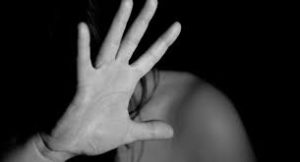 This essay will explore the major differences between organised and disorganised offenders related to sex, examine the credibility of the FBI's methodology, and form conclusions based on existing research. Sex crimes are a deeply troubling and complex issue that society continues to grapple with. Understanding the patterns and behaviours of sex offenders is critical for law enforcement and preventing future crimes.https://www.youtube.com/watch?v=5vNH_9vzqqo&pp=ygVPTWFqb3IgRGlmZmVyZW5jZXMgQmV0d2VlbiBPcmdhbml6ZWQgc2V4IE9mZmVuZGVycyBhbmQgRGlzb3JnYW5pemVkIHNleE9mZmVuZGVycw%3D%3DMajor Differences Between Organized Offenders and Disorganized OffendersCriminal profilers and researchers have long sought to categorise sex offenders into distinct groups based on their behaviours and characteristics. Two prominent categories that have emerged are organised and disorganised offenders. While these classifications are not always absolute, they provide valuable insights into the modus operandi and psychological characteristics of sex offenders.Organised Offenders:Planning and Pre-Meditation: Organized sex offenders exhibit high planning and pre-meditation in their crimes. They carefully select their victims, frequently stalking and observing them beforehand.Control: These offenders uphold a high level of control during the commission of the crime. They may use weapons, restraints, or verbal threats to dominate their victims.Crime Scene Organization: The crime scenes left by organised offenders are classically meticulously organised and devoid of evidence that could link them to the crime.Antisocial Personality Traits: Many organised offenders possess traits associated with antisocial personality disorder, such as manipulativeness, charisma, and a lack of empathy.Low Risk of Capture: Organized offenders are less likely to leave behind evidence that could lead to their identification and capture, making them particularly challenging for law enforcement.Disorganised Offenders:Spontaneous Acts: Disorganized sex offenders commit crimes impulsively without extensive planning or pre-meditation.Lack of Control: These offenders frequently exhibit a lack of control during the commission of the crime. They may use excessive violence or engage in unpredictable behaviour.Disorganized Crime Scenes: Crime scenes left by disorganised offenders are characterised by chaos and may contain evidence that could link them to the crime.Psychological Disturbance: Disorganized offenders are likelier to have severe psychological disturbances, such as schizophrenia or other psychotic disorders.Higher Risk of Capture: Due to their disorganised nature and the potential for leaving behind evidence, disorganised offenders are more likely to be apprehended by law enforcement.Organised Offenders and Disorganized Offenders: Credibility of the FBI's MethodologyThe Federal Bureau of Investigation (FBI) plays a significant role in studying and profiling sex offenders. Nevertheless, the FBI has never made its methodology public, leading to questions about the credibility of its findings. While the FBI's work in profiling sex offenders has been influential and informative, evaluating their research's credibility is essential.Expertise and Resources: The FBI possesses a wealth of expertise and resources in criminal profiling. They have access to research facilities, extensive databases and highly trained personnel. This, in itself, lends credibility to their work.Non-Disclosure of Methodology: The fact that the FBI still needs to unveil its methodology has raised concerns about transparency and the ability for external scrutiny. The lack of transparency can make it challenging to assess the validity of their findings.Reliability and Consistency: While the FBI's profiling methods have been influential, they are only sometimes consistent with the findings of other researchers in the field. This raises questions about the reliability of their methods and whether their results can be independently verified.Changing Standards: Profiling and criminal psychology continue to evolve. The FBI's methodology may only sometimes reflect the most up-to-date research and practices.Ethical Concerns: Some have raised ethical concerns about the FBI's profiling methods, particularly in cases where racial or ethnic profiling may be involved. These concerns can impact the credibility of their findings.Real-World Applications: Despite the controversy surrounding their methodology, the FBI's profiling has been used successfully in real-world cases to apprehend dangerous criminals, which lends practical credibility to their approach.Conclusion to Organized Offenders and Disorganized OffendersThe categorisation of sex offenders into organised and disorganised groups provides a valuable framework for understanding their behaviours and motivations. These distinctions can be instrumental in criminal profiling, aiding law enforcement to identify and apprehend perpetrators. Nevertheless, it is critical to recognise that these classifications are not absolute, and individual cases may exhibit a mix of organised and disorganised characteristics.Regarding the FBI's methodology in profiling sex offenders, while their expertise and resources are undeniable, the lack of transparency and concerns about reliability and ethical considerations raise valid questions. The FBI must maintain a commitment to transparency, ethical practices, and ongoing research to ensure the continued credibility of their profiling methods.In forming a conclusion based on existing research, it is evident that profiling plays a valuable role in understanding sex crimes. Nevertheless, it should be considered one tool among many in investigating and preventing sex crimes. Combining the insights of profiling with other forms of evidence and psychological assessment is likely the most effective approach to understanding and combating these complex and disturbing offences.References:Faupel, S. and Przybylski, R. (2015). Chapter 2: Etiology of Adult Sexual Offending. [online] Office of Sex Offender Sentencing, Monitoring, Apprehending, Registering, and Tracking. Available at: https://smart.ojp.gov/somapi/chapter-2-etiology-adult-sexual-offending.National Institute of Justice. (n.d.). Sex-Related Offenses. [online] Available at: https://nij.ojp.gov/topics/crime/sex-related-offenses.Vandiver, D. and Braithwaite, J. (2016). Sex Crimes and Sex Offenders: Research and Realities. [online] Google Books. Taylor & Francis. Available at: https://books.google.co.ke/books/about/Sex_Crimes_and_Sex_Offenders.html?id=4i0lDwAAQBAJ&redir_esc=y 